Talk-To-The-TextHaving students annotate the text, helps increase comprehension and helps make the process of reading visible.Students read the text and make notes on the text:• What do I think of as I am reading? 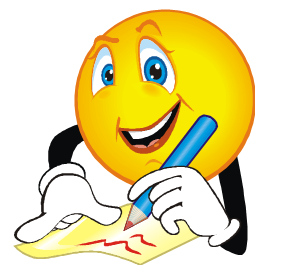 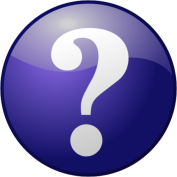 • What does this remind me of? • I wonder…• This sounds like…• Circling unknown words & making logical guesses as to the meaning• Explaining what a specific portion of the text is saying (mini summarizations)• Identifying facts/ opinionsPartners share notes, explaining what was happening in their minds as they read